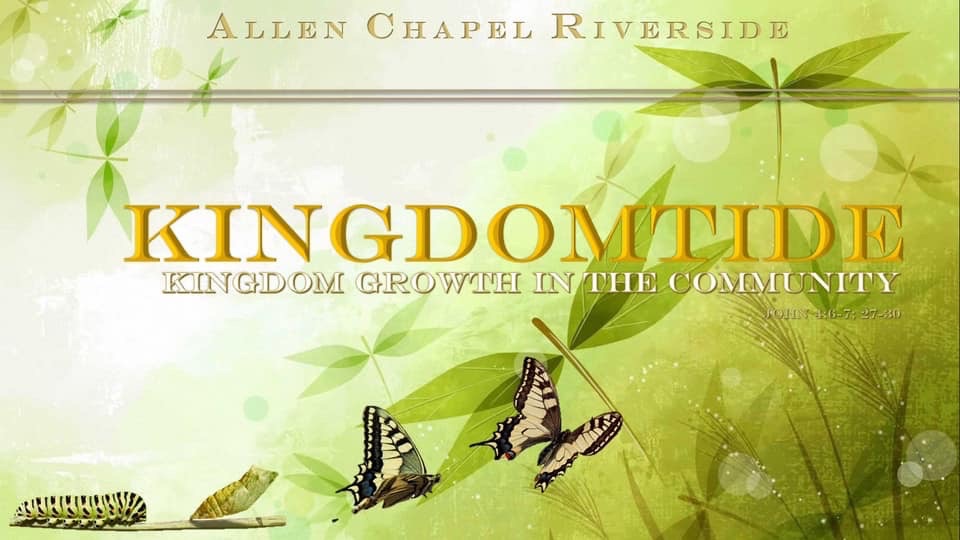   The Allen Chapel Riverside A.M.E. ChurchWatch Us Sundays on Facebook Live @Allen Chapel RiversideLivestream: https://allenchapelriverside.comYouTube: Allen Chapel Riverside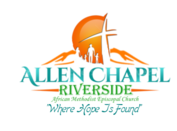 Follow us on Facebook, Instagram, & YouTube!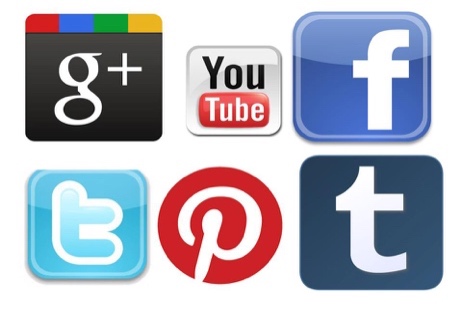 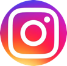 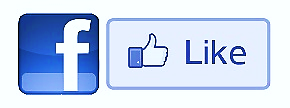 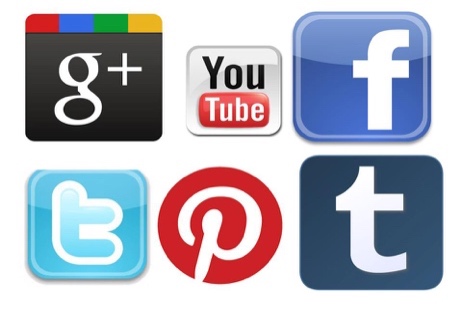 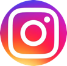 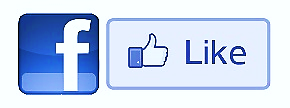 Order of ServicePraise & Worship …………………………………Opening Hymn …………………………………..Invocation ……………...……..…………………….Scripture Reading ……………. Luke 24: 13-35Ministry of Music Selection ……………….……Pastor’s Words/Pastoral Prayer …..………….Ministry of Music Selection ……………….……Proclamation by Pastor Barry Settle ……..….Invitation to Salvation/Discipleship .…....……Tithes & Offerings ……..……………...…………Announcements ……......…………………………\Benediction ……………..……………………...…Announcements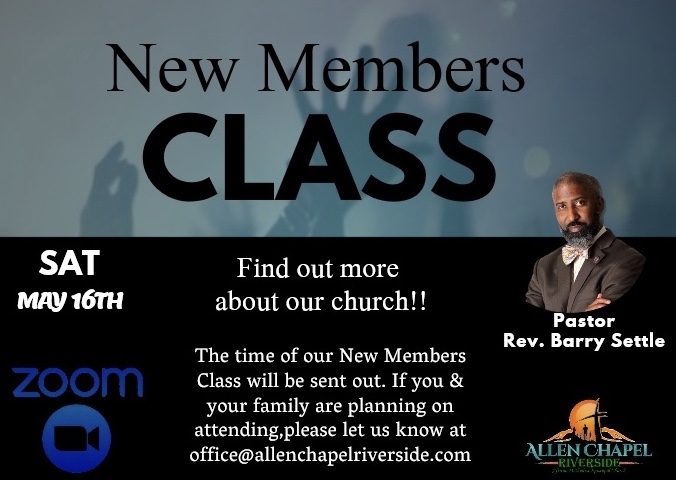 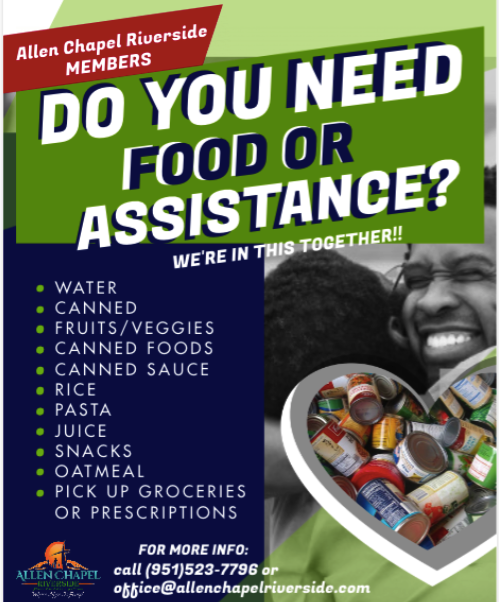 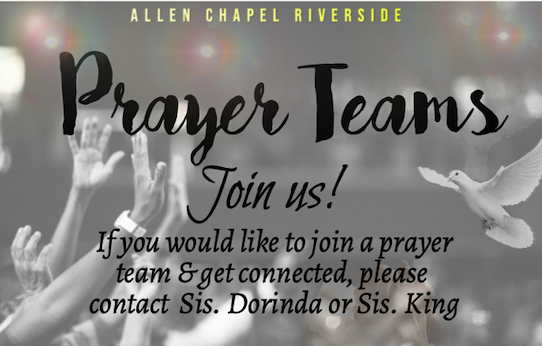 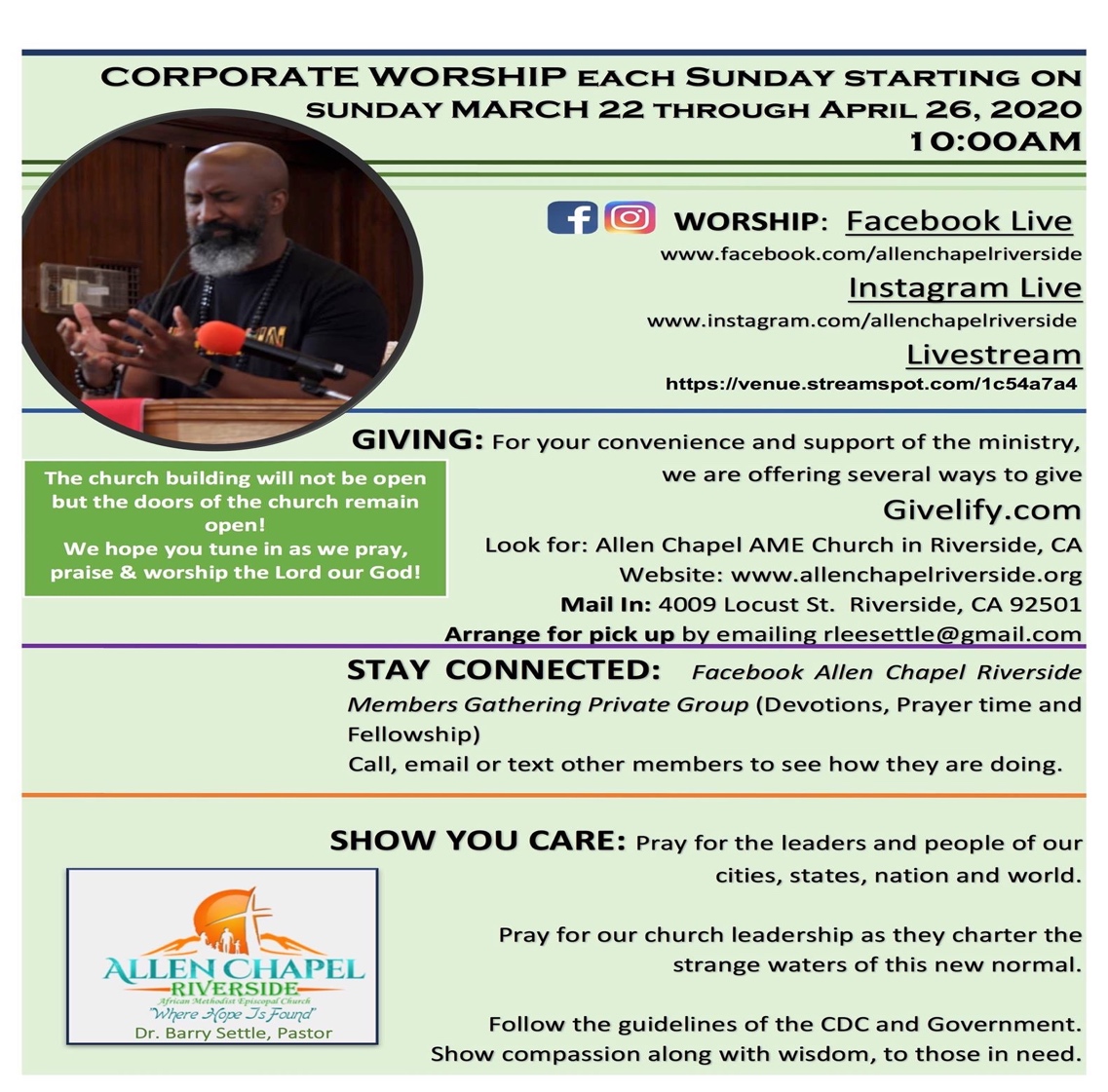 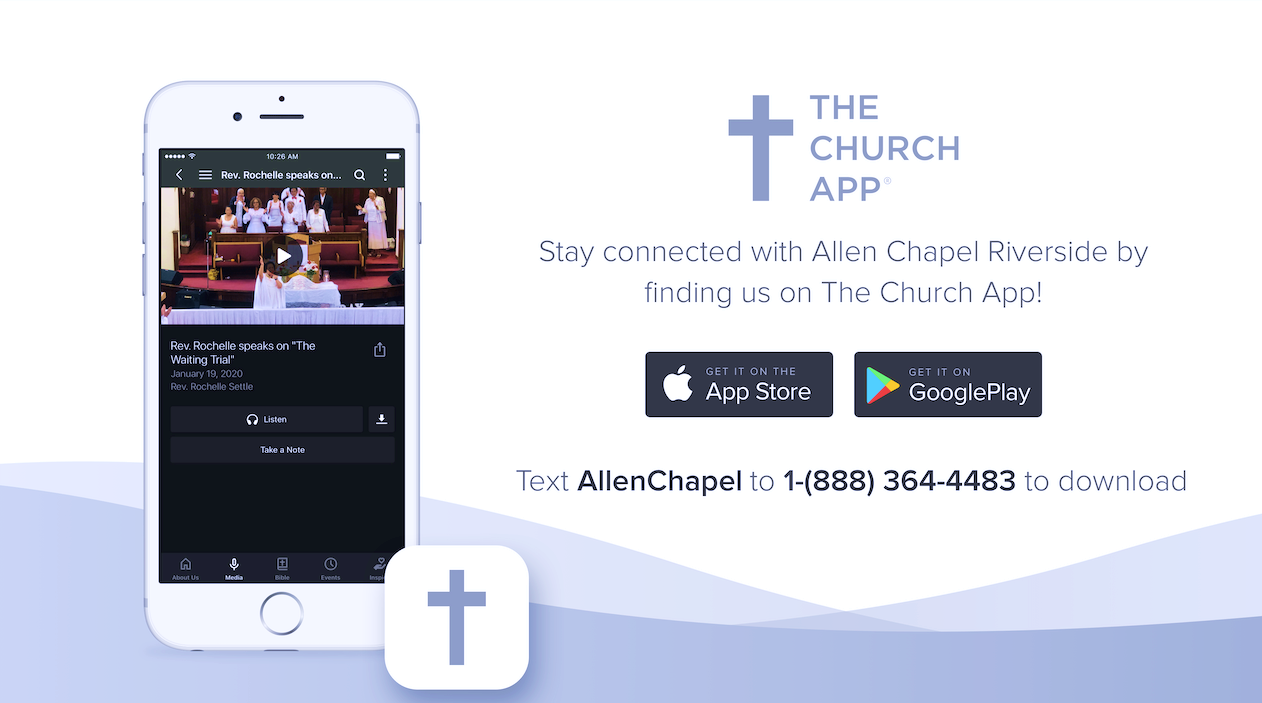 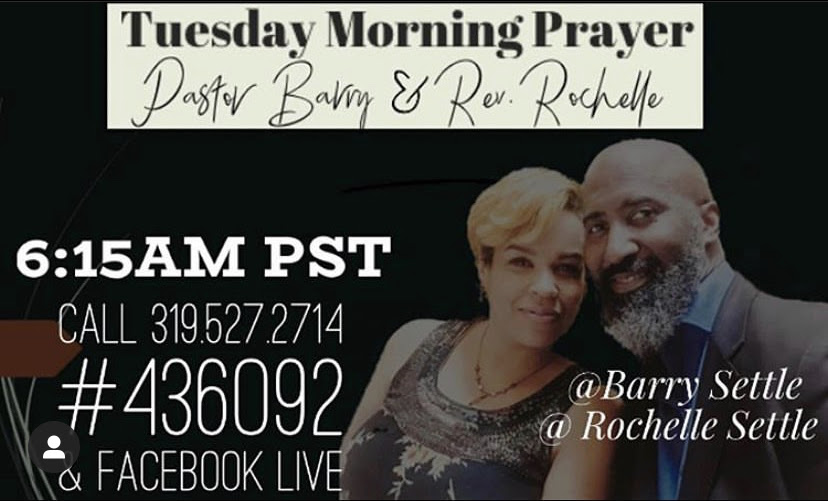 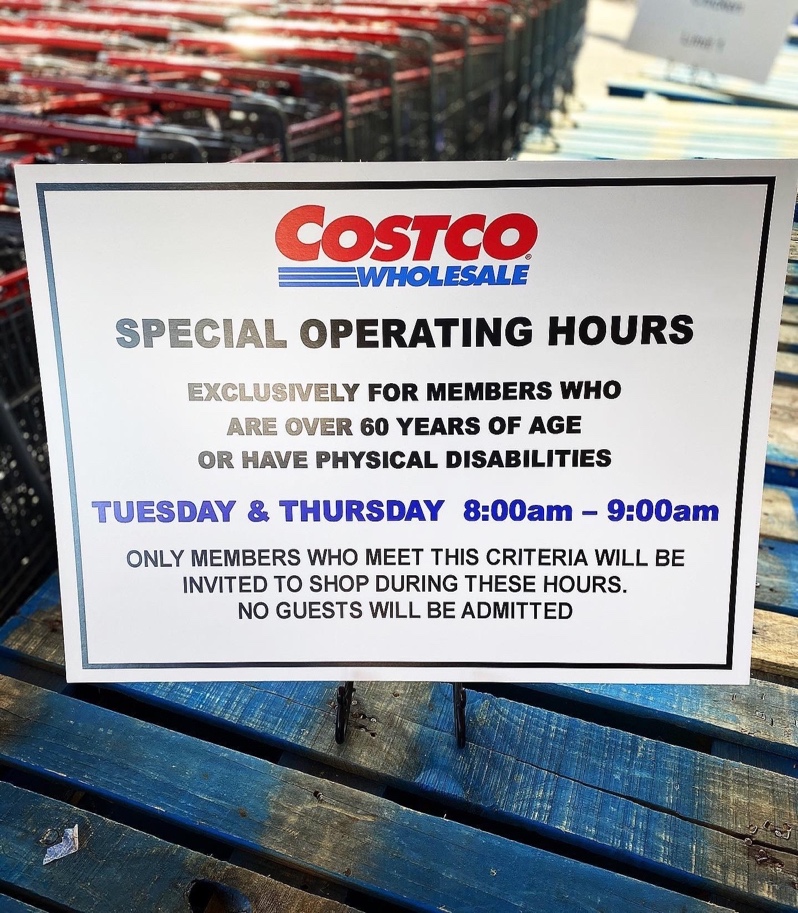 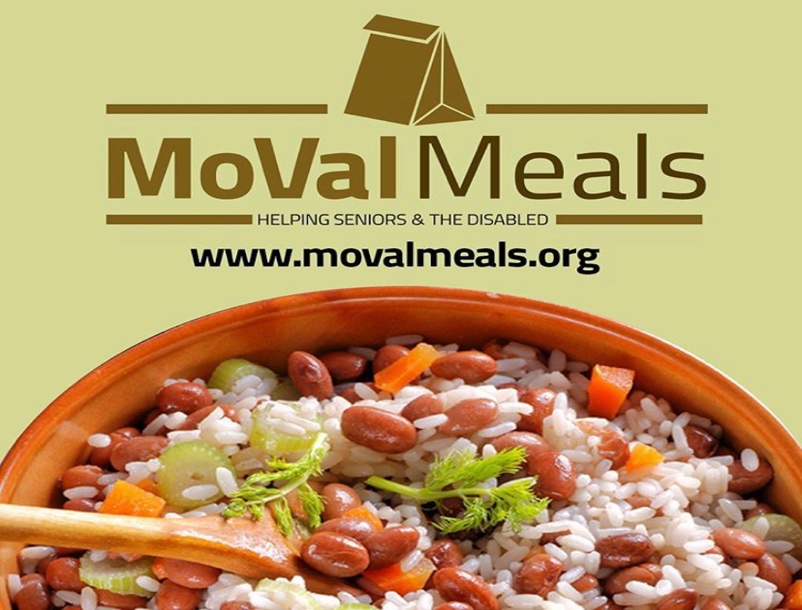 